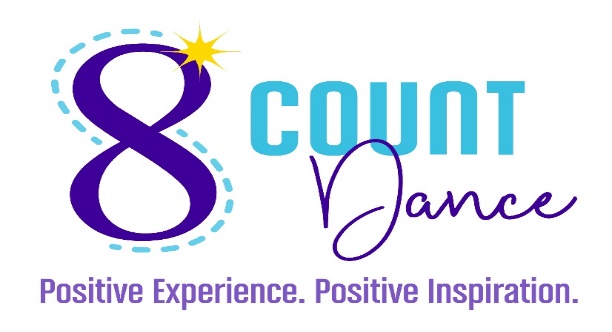 CHEAT SHEET FOR PICTURES/DRESS REHEARSAL/RECITALOFFICE8CD@YAHOO.COM/480-234-3952CLASS/DAY/TIMESAPPHIRE THU 4PM BALLET INSTRUCTORMS. ANDREANAME OF DANCEBEACH TIMECLASS PICTURES4/25/24 DURING CLASSDRESS REHEARSALJUNE 6TH-5PMRECITALJUNE 8TH-5PMCOSTUMERED/WHITETIGHTSNEUTRALSHOE (YOU WILL NEED TO PROVIDE THIS)PINK BALLET SHOESHAIRSLICK BACK BALLET BUNADDITIONAL ACCESSORIESGLASSES/BEACH BALLADDITIONAL NOTESMAKEUP IS PERSONAL CHOICE